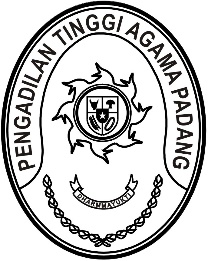 Nomor : W3-A//HK.05/2/2023	                   		  Padang, 17 Februari 2023Lamp	 :  -Hal	 : Kelengkapan Berkas Perkara BandingKepada    Yth. Ketua Pengadilan Agama SolokAssalamu’alaikum Wr.Wb.Sehubungan dengan Surat Ketua Pengadilan Agama Solok Nomor W3-A.7/389/HK.05/II/2023 tanggal 15 Februari 2023 perihal pengiriman berkas banding nomor 69/Pdt.G/2022/PA.Slk, dengan ini kami sampaikan bahwa berkas yang Saudara kirim telah kami lakukan pemeriksaan kelengkapan berkas banding, ternyata masih ditemukan kekurangan berkas berupa:Relaas PBT isi putusan kepada Turut Tergugat;Relaas Pemberitahuan dan Penyerahan Kontra Memori Banding Rengga Permata, S.H. kepada Pembanding dan Turut Terbanding II;Relaas Pemberitahuan dan Penyerahan Kontra Memori Adi Amiruddin, S.H.;Berita Acara atau Surat Keterangan tidak Inzage Turut Terbanding IX;Surat Keterangan tidak mengajukan kontra memori banding bagi Turut Terbanding I dan Turut Terbanding II;Untuk itu agar saudara segera mengirimkan kekurangan tersebut ke Pengadilan Tinggi Agama Padang paling lambat diterima tanggal 21 Februari 2023.Demikian untuk dilaksanakan sebagaimana mestinya dan terima kasih.	WassalamPlh. Panitera,Dra. SyuryatiTembusan:Ketua Pengadilan Tinggi Agama Padang (sebagai laporan)